Kruvinasis sekmadienis. UžduotisPažiūrėk filmuką ir apvesk teisingus atsakymus: Prieš prasidedant 1991m. sausio mėnesio įvykiams, Lietuvos valstybė buvo Laisva ir nepriklausomaOkupuota NežinauŠalis, norėjusi užkariauti nepriklausomą Lietuvą, vadinosiNorvegijaJAVSovietų SąjungaSovietų Sąjungos prezidentas M. Gorbačiovas telefonu JAV prezidentui Dž. Bušui pažadėjo, kad Lietuvoje Surengs gražią šventęNenaudos jėgos ir Lietuvoje nebus pralietas kraujasNežinau Tą pačią dieną Sovietų Sąjungos armija nesilaikė pažado ir Susprogdino oro uostąUžėmė Spaudos rūmus Vilniuje ir peršovė vieną savanorįĮteikė gėlių Lietuvos PrezidentuiLietuvos žmonės, atėję ginti TV bokšto ir parlamento, nugalėjo ginkluotą Sovietų Sąjungos armiją Šautuvais ir tankaisPasiaukojimu ir drąsaNežinauApvesk tiek neužmirštuolių, kiek sausio 13-ąją už Lietuvos laisvę žuvo žmonių 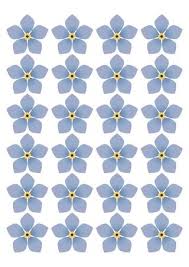 pav.  24 neužmirštuolė